Дистанционное задание для учащихсяФИО педагога: Донченко Сергей ВикторовичПрограмма: Куборо Объединение: 1АО, 1БОДата занятия по рабочей программе: 25.04.2020Тема занятия: Творческая работа (схематическое изображение конструкции и определение ее количественных характеристик).Задания:Задание №1 Изобразить схематически свою конструкцию и заполнить таблицу:Материалы: схема кубика №5 и кубика №12, схема знака «Р» приведены на втором листе.Порядок выполнения: Задание № 1.Ознакомиться с примером схемы моей (вы для выполнения задания придумываете СВОЮ) конструкции знака «Р».Нарисовать схему своей фигуры от руки или на компьютере – лишние линии (те, по которым шарик не будет катиться) не прорисовывать.Определите ход движения шарика по этой конструкции.Заполните таблицу.Обязательно сохраняйте файл!Важная информация: можно отправлять фотографию своей домашней работы или все сделать на ПК.Результаты работы и вопросы: до 02 мая 2020 на электронную почту dista2011@mail.ruПримеры схематического изображения кубика № 5 и кубика № 12 (используем схему расположения кубиков в пространстве - вид сверху)Схема знака «Р»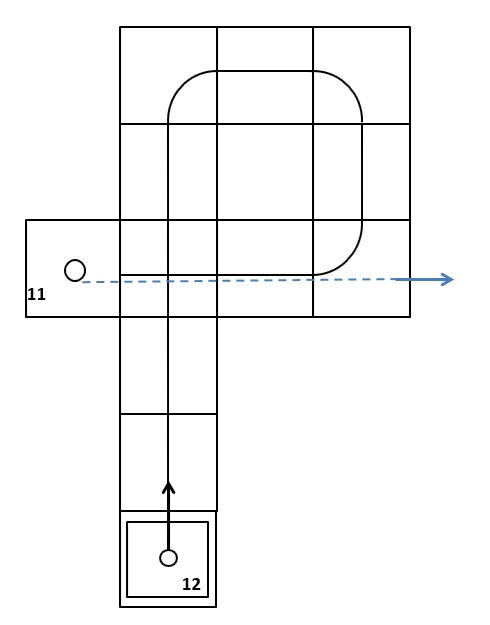 КритерииКол-воБалл за ед.ВсегоВсе элементы конструкции1Элементы, формирующие движение2Элементы с двойным касанием шарика4Элементы с тройным касанием шарика12Тоннели 1Итого:Итого:Итого:Кубик № 5Кубик № 12